Progress Check:  How significant was the Montgomery Bus Boycott?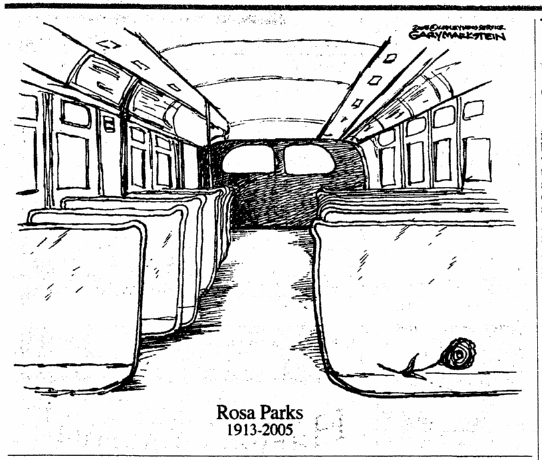 QuestionAnswerStartMiddleEnd1. When did Rosa Parks refuse to give up her seat?2. What may have influenced Rosa Parks to refuse to give up her seat on a bus to a white person?  Can you give two?1.2.3. What role did Rosa Parks play in the NAACP?4. How did Jo Ann Robinson help to organise the Boycott?5. How many black people usually used the buses in Montgomery on a daily basis?6. What was the MIA and why was it set up?7. What three objectives were agreed for the boycott at the church meeting on the 5th December?1. 2.3. 8. How many days did the Boycott last?9. What did the MIA set up to help transport black people in Montgomery?10. What happened to Martin Luther King Jr. in January 1956?  How did King respond?11. In June 1956 what was the ruling of the Federal Court on the segregation of buses in Montgomery?QuestionAnswerStartMiddleEnd12. Why was the 21st December 1956 a key date?13. How many southern cities desegregated bus transport after the events in Montgomery?14. Why was the SCLC set up and what does it stand for?15. What other public places remained segregated in Montgomery even after the Bus Boycott?Challenge Question: How important was the Montgomery Bus Boycott to the Civil Rights Movement in the USA?